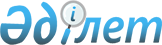 Қазақстан Республикасының Әділет министрлігі Қылмыстық-атқару жүйесі комитетінің мемлекеттік мекемелерін құру туралыҚазақстан Республикасы Үкіметінің қаулысы 2002 жылғы 29 қараша N 1270



      Сотталғандарды ұстау жағдайларын жақсарту мақсатында Қазақстан Республикасының Үкiметi қаулы етеді:




      1. Мынадай мемлекеттік мекемелер (бұдан әрi - мекемелер) құрылсын:



      1) Қазақстан Республикасының Әдiлет министрлігі Қылмыстық-атқару жүйесi комитетiнiң ЖД-158/7 түзеу мекемесi;



      2) Қазақстан Республикасының Әдiлет министрлiгi Қылмыстық-атқару жүйесi комитетiнiң 3K-169/5 түзеу мекемесi.




      2. Мекемелердi ұстауға арналған шығыстарды қаржыландыру тиiстi қаржы жылына арналған республикалық бюджетте сотталғандарды ұстауға Қазақстан Республикасы Әдiлет министрлiгінiң Қылмыстық-атқару жүйесi комитетiне көзделген қаражат шегiнде 2003 жылғы 1 қаңтардан бастап жүргiзiледi деп белгiленсiн.




      3. Қазақстан Республикасы Әдiлет министрлiгiнiң Қылмыстық-атқару жүйесi комитетi заңнамада белгiленген тәртіппен:



      1) мекемелердің жарғыларын бекiтсiн және олардың әдiлет органдарында мемлекеттiк тіркелуін қамтамасыз етсiн;



      2) осы қаулыны iске асыру жөнiнде өзге де шараларды қабылдасын.




      4. <*>



      


Ескерту. 1)-тармақша күшін жойды - ҚР Үкіметінің


 


2004.03.17. N






330 


 қаулысымен 


.






      Ескерту. 4-тармақтың күші жойылды - ҚР Үкіметінің 2004.10.28. N 


 1120 


 қаулысымен.






      5. Осы қаулы 2003 жылғы 1 қаңтардан бастап қолданысқа енгiзiледi.

      

Қазақстан Республикасының




      Премьер-Министрі


					© 2012. Қазақстан Республикасы Әділет министрлігінің «Қазақстан Республикасының Заңнама және құқықтық ақпарат институты» ШЖҚ РМК
				